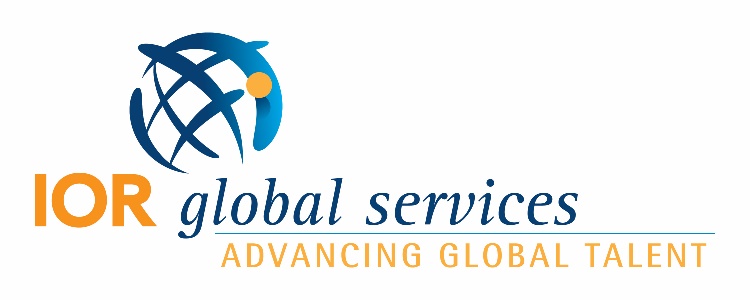 Tips to Prevent Deductions from Security DepositThe definition of normal wear and tear is subjective depending on the individual landlord. Below are some preventive measures to help protect you from getting a deduction from your security deposit at lease term end. •	Always get written permission from landlord before doing any work•	Use removable hooks when hanging pictures/items•	Do not put any holes in doors or doorframes•	Patch up and touch up holes before vacating (as applicable in lease agreement)•	Try to remove stains, marks on wall, doors etc. immediately to avoid stubborn stains•	Regularly vacuum and maintain the carpet; clean tile, marble, linoleum or wood flooring – please refer to the lease contract for the necessity of having the carpet professionally cleaned•	Take extra precautions when moving furniture (especially heavy furniture) to avoid scratches •	It is recommended that you get renter’s insurance for personal contents•	If touching up paint (and only if permitted in lease agreement), keep the color code of the original paint•	Change the furnace`s filter regularly (per landlord`s instructions)•	Replace light bulbs if needed•	Replace batteries on smoke and carbon monoxide detectors•	Keep the washing machine clean and dry to prevent mold•	Keep dryer`s filter clean•	Save Property Move In Inspection report and photos. You will need this at the time of your move outFor DPM to CompleteFor DPM to CompleteAssignee NameMonthly Rental Max. Budget Set by BoeingIOR Destination Program ManagerIOR Destination Services ConsultantFor Lease Reviewer to CompleteFor Lease Reviewer to CompleteFor Lease Reviewer to CompleteLease ReviewerDatePage/Section #Tenant(s)/Person(s) Signing LeaseName(s) of Occupants as listed in the lease if different than tenant names on lease including children ,if applicableRental Property AddressLease Term DatesWhat Utilities are the Tenant’s Responsibility?Rent concession/discount . If Yes, how will the funds be applied?Does lease contain a rental increase (Y/N)? If Yes, please describeEarly Lease Termination/Break Clause Included. FOR ALL BOEING PAID LEASES, THERE MUST BE A DIPLOMATIC CLAUSE OR  BUYOUT CLAUSE. With       days advance notice, may be given       and payment of $      , and repayment of all concessions, due       , the Tenant is released from full lease responsibilities including utilities.Landlord Break Clause. Can the Landlord terminate the lease without cause?  If yes, please document terms.  Renewal Terms:Written Notice to Vacate:Cleaning at Move Out Required. Please state if professional carpet cleaning and property cleaning is required.Is a Guarantor required?Overnight guests may not stay longer than:      consecutive days Will the landlord maintain the smoke/carbon monoxide detectors? If No, please confirm the tenant’s responsibilityWill the landlord/property management change the  filters? If No, please confirm the tenant’s responsibility, frequency and filter size?When do I have to return move in inspection?How much notice will Landlord give before entering property?Are pets allowed?       If Yes, please describe any additional fees – refundable and non-refundableIs there a pool?       If Yes, please describe any additional feesWho is responsible for repairs?Is Rental Insurance required?       If Yes, what is the amount required?Is tenant required to provide proof of insurance to the  Property Management company/Landlord?If applicable:•	Who is responsible for snow removal?•	Who is responsible for lawn care?Is smoking allowed?Is subletting allowed?Do I have to notify Landlord if leaving the property vacant for a longer period?       If Yes, how much notification?Additional Comments: Read your Lease and all AddendaAdditional Comments: Read your Lease and all AddendaAdditional Comments: Read your Lease and all AddendaPaymentsPaymentsPaymentsPaymentsMonthly Base RentFirst Month’s Rent (Base Rent + Other Monthly Fees)Due:  Pro-rated Rent if applicableDue:  Pro-rated Rent Dates/Term , if applicableOne Time Move In Fees, if applicableDue:Are pets allowed?      If Yes, what is the monthly Pet fee?      Is a Pet deposit required? If Yes, what is           the amount?      Is the Pet deposit refundable or non-          refundable?Ongoing Rent Payment Due Date:Date Considered Late, if applicable:Ongoing Rent Payment Late Charge, if applicableSecurity Deposit, if applicableDue:When will the Security Deposit be refunded?Broker Commission Amount. Only complete if stated in the leaseRent to be paid to: (include form of payment: portal, ACH, check, etc.) *Landlord’s Name (required)*Landlord’s Address (required)*Landlord’s Email (required)*Landlord’s Phone Number (required)